Supplementary InformationCritical review of catalysis-assisted nanofiltration for micropollutants removal: catalytic coupled nanofiltration system VS catalytic nanofiltration membrane Tingting Zhua, Xin Lib, Xuewu Zhuc, Bin Liua*, Junyong Zhud, Jianquan Luoea Key Laboratory of Building Safety and Energy Efficiency, Ministry of Education, Department of Water Engineering and Science, College of Civil Engineering, Hunan University, Changsha 410082, PR Chinab Singapore Membrane Technology Centre, Nanyang Environment and Water Research Institute, Nanyang Technological University, 1 Cleantech Loop, CleanTech One, Singapore, 637141, Singaporec School of Municipal and Environmental Engineering, Shandong Jianzhu University, Jinan, 250101, PR Chinad School of Chemical Engineering, Zhengzhou University, Zhengzhou 450001, Chinae State Key Laboratory of Biochemical Engineering, Institute of Process Engineering, University of Chinese Academy of Sciences, Chinese Academy of Sciences, Beijing 100190, China*Corresponding author.E-mail address: ahxclb@163.com (Bin Liu)Table of contents Fig. S1 a. Schematic diagram of interactions between enzyme and matrix; b. Enzyme immobilization efficiency and enzyme losses at different immobilization stages; c. Enzyme leakage of three biocatalytic membranes (ref [1]) (Copyright 2018 Elsevier). Fig. S2 a. BPA removal efficiency by the pristine, PDA/PEI-coated, and biocatalytic membranes; b. BPA removal performance during continuous filtration for 10 h; c. long-term batch operation for 7 days (ref [2]) (Copyright 2019 American Society of Chemistry).Table S1. Published reports about biocatalytic coupled NF processes for MPs removal.Table S2. Published reports about photocatalytic oxidation coupled NF processes for MPs removal.Table S3 Published reports about Fenton oxidation coupled NF processes for MPs removal.Table S4. Published reports about catalytic ozonation coupled NF processes for MPs removal.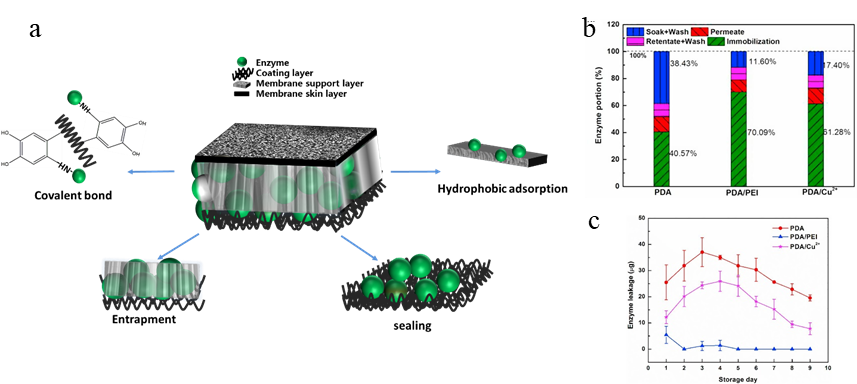 Fig. S1 a. Schematic diagram of interactions between enzyme and matrix; b. Enzyme immobilization efficiency and enzyme losses at different immobilization stages; c. Enzyme leakage of three biocatalytic membranes (ref [1]) (Copyright 2018 Elsevier).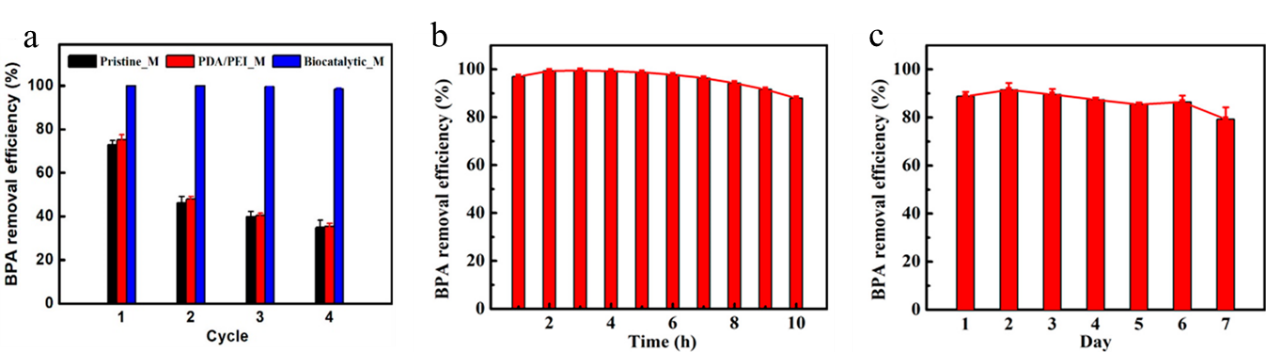 Fig. S2 a. BPA removal efficiency by the pristine, PDA/PEI-coated, and biocatalytic membranes; b. BPA removal performance during continuous filtration for 10 h; c. long-term batch operation for 7 days (ref [2]) (Copyright 2019 American Society of Chemistry).Table S1. Published reports about biocatalytic coupled NF processes for MPs removal.[P]: pollutant concentration; [C]: catalyst dosage; [O]: oxidant concentration.Table S2. Published reports about photocatalytic oxidation coupled NF processes for MPs removal.[P]: pollutant concentration; [C]: catalyst dosage; RE: removal efficiency; TOC: total organic carbon.Table S3 Published reports about Fenton oxidation coupled NF processes for MPs removal.[P]: pollutant concentration; [C]: catalyst dosage; [O]: H2O2 concentration; RE: removal efficiency; TOC: total organic carbon.Table S4. Published reports about catalytic ozonation coupled NF processes for MPs removal.[P]: pollutant concentration; [C]: catalyst dosage; [O]: O3 concentratioReference[1] X. Cao, J. Luo, J.M. Woodley, Y. Wan, Mussel-inspired co-deposition to enhance bisphenol A removal in a bifacial enzymatic membrane reactor, Chemical Engineering Journal, 336 (2018) 315-324.[2] H. Zhang, H. Zhang, J. Luo, Y. Wan, Enzymatic Cascade Catalysis in a Nanofiltration Membrane: Engineering the Microenvironment by Synergism of Separation and Reaction, ACS Applied Materials & Interfaces, 11 (2019) 22419-22428.[3] M.B. Asif, F.I. Hai, B.R. Dhar, H.H. Ngo, W. Guo, V. Jegatheesan, W.E. Price, L.D. Nghiem, K. Yamamoto, Impact of simultaneous retention of micropollutants and laccase on micropollutant degradation in enzymatic membrane bioreactor, Bioresource Technology, 267 (2018) 473-480.[4] I. Escalona, J. de Grooth, J. Font, K. Nijmeijer, Removal of BPA by enzyme polymerization using NF membranes, Journal of Membrane Science, 468 (2014) 192-201.[5] J. Luo, B. Zeuner, S.T. Morthensen, A.S. Meyer, M. Pinelo, Separation of phenolic acids from monosaccharides by low-pressure nanofiltration integrated with laccase pre-treatments, Journal of Membrane Science, 482 (2015) 83-91.[6] X. Li, Y. Xu, K. Goh, T.H. Chong, R. Wang, Layer-by-layer assembly based low pressure biocatalytic nanofiltration membranes for micropollutants removal, Journal of Membrane Science, 615 (2020) 118514.[7] J. Zhang, F. Zhou, S. Li, Y. Wan, J. Luo, Surface functionalization of nanofiltration membrane by catechol-amine codeposition for enhancing antifouling performance, Journal of Membrane Science, 635 (2021) 119451.[8] X. Cao, J. Luo, J.M. Woodley, Y. Wan, Bioinspired Multifunctional Membrane for Aquatic Micropollutants Removal, ACS Applied Materials & Interfaces, 8 (2016) 30511-30522.[9] S. Li, J. Luo, Y. Wan, Regenerable biocatalytic nanofiltration membrane for aquatic micropollutants removal, Journal of Membrane Science, 549 (2018) 120-128.[10] H. Zhang, J. Luo, J.M. Woodley, Y. Wan, Confining the motion of enzymes in nanofiltration membrane for efficient and stable removal of micropollutants, Chemical Engineering Journal, 421 (2021) 127870.[11] S. Sanches, A. Penetra, A. Rodrigues, V.V. Cardoso, E. Ferreira, M.J. Benoliel, M.T. Barreto Crespo, J.G. Crespo, V.J. Pereira, Removal of pesticides from water combining low pressure UV photolysis with nanofiltration, Separation and Purification Technology, 115 (2013) 73-82.[12] V. Augugliaro, E. García-López, V. Loddo, S. Malato-Rodríguez, I. Maldonado, G. Marcì, R. Molinari, L. Palmisano, Degradation of lincomycin in aqueous medium: Coupling of solar photocatalysis and membrane separation, Solar Energy, 79 (2005) 402-408.[13] R. Molinari, A. Caruso, P. Argurio, T. Poerio, Degradation of the drugs Gemfibrozil and Tamoxifen in pressurized and de-pressurized membrane photoreactors using suspended polycrystalline TiO2 as catalyst, Journal of Membrane Science, 319 (2008) 54-63.[14] S. Sanches, C. Nunes, P.C. Passarinho, F.C. Ferreira, V.J. Pereira, J.G. Crespo, Development of photocatalytic titanium dioxide membranes for degradation of recalcitrant compounds, Journal of Chemical Technology & Biotechnology, 92 (2017) 1727-1737.[15] R. Heu, M. Ateia, C. Yoshimura, Photocatalytic Nanofiltration Membrane Using Zr-MOF/GO Nanocomposite with High-Flux and Anti-Fouling Properties, 10 (2020) 711.[16] Q. Zhang, S. Chen, X. Fan, H. Zhang, H. Yu, X. Quan, A multifunctional graphene-based nanofiltration membrane under photo-assistance for enhanced water treatment based on layer-by-layer sieving, Applied Catalysis B: Environmental, 224 (2018) 204-213.[17] I. Escalona, A. Fortuny, F. Stüber, C. Bengoa, A. Fabregat, J. Font, Fenton coupled with nanofiltration for elimination of Bisphenol A, Desalination, 345 (2014) 77-84.[18] J.-H. Kim, P.-K. Park, C.-H. Lee, H.-H. Kwon, S. Lee, A novel hybrid system for the removal of endocrine disrupting chemicals: Nanofiltration and homogeneous catalytic oxidation, Journal of Membrane Science, 312 (2008) 66-75.[19] H. Karimnezhad, A.H. Navarchian, T. Tavakoli Gheinani, S. Zinadini, Amoxicillin removal by Fe-based nanoparticles immobilized on polyacrylonitrile membrane: Individual nanofiltration or Fenton reaction, vs. engineered combined process, Chemical Engineering Research and Design, 153 (2020) 187-200.[20] W.-L. Jiang, M.R. Haider, J.-L. Han, Y.-C. Ding, X.-Q. Li, H.-C. Wang, H.M. Adeel Sharif, A.-J. Wang, N.-Q. Ren, Carbon nanotubes intercalated RGO electro-Fenton membrane for coenhanced permeability, rejection and catalytic oxidation of organic micropollutants, Journal of Membrane Science, 623 (2021) 119069.[21] J.L. Acero, F.J. Benitez, F.J. Real, E. Rodriguez, Elimination of Selected Emerging Contaminants by the Combination of Membrane Filtration and Chemical Oxidation Processes, Water, Air, & Soil Pollution, 226 (2015) 139.[22] C. Mansas, L. Atfane-Karfane, E. Petit, J. Mendret, S. Brosillon, A. Ayral, Functionalized ceramic nanofilter for wastewater treatment by coupling membrane separation and catalytic ozonation, Journal of Environmental Chemical Engineering, 8 (2020) 104043.[23] Y. Guo, B. Xu, F. Qi, A novel ceramic membrane coated with MnO2–Co3O4 nanoparticles catalytic ozonation for benzophenone-3 degradation in aqueous solution: Fabrication, characterization and performance, Chemical Engineering Journal, 287 (2016) 381-389.[24] Y. Guo, Z. Song, B. Xu, Y. Li, F. Qi, J.-P. Croue, D. Yuan, A novel catalytic ceramic membrane fabricated with CuMn2O4 particles for emerging UV absorbers degradation from aqueous and membrane fouling elimination, Journal of Hazardous Materials, 344 (2018) 1229-1239.Catalytic/NF modeEnzymes speciesPreparation method of NF membraneOxidantMicropollutantsReaction conditionsReaction conditionsReaction conditionspHCatalytic efficiencyRejection efficiencyRemoval efficiencyMembrane flux L/(h m2 )Enzyme activity recoveryFlux    recoveryReferenceCatalytic/NF modeEnzymes speciesPreparation method of NF membraneOxidantMicropollutants[P][C][O]pHCatalytic efficiencyRejection efficiencyRemoval efficiencyMembrane flux L/(h m2 )Enzyme activity recoveryFlux    recoveryReferenceBCNSLaccaseCommercial NF200 -Atrazine; carbamazepine;SulfamethOxazole; diclofenac; Oxybenzone1 mg L-1190Mm (DMP)/min (activity)-7.031%;39%;45%;83%;99% (16h)98%;99%;96%;98%;95%92%;94%;96%;97%;99% (16h)44.282%95%[3]BCNSLaccase;Horseradish peroxidase (HRP)Polymeric NF270H2O2 Bisphenol A (BPA)20 mg L-10.12 U mL-1;7.5% v/v10 mg L-16-795%;＞98% (3h)50%94%;89% (4.2h)61.5;71.9 (permeate)-80%;90%[4]BCNSLaccaseCommercial NF270-Phenolic acids (vanillic acid; P-coumaric acid; Ferulic acid)0.05 g L-1;0.1 g L-1;0.15 g L-11.3 U mL-1-5.15-21%;7%;22%All: 100%Average:12 (permeate)-98%[5]BCNMLaccase·PES substrates;·LBL assembly-BPA34.2 mg L-1238.8 ± 3.5 μg cm-2-Neutral79% (10h)＞38%＞90%21.8＞85% (the 6th cycle)＞98.5% (the 6th cycle)[6]BCNMHorseradish peroxidase (HRP)·Polyamide NF270;·Surface coating/chemical graftingH2O2Aflatoxin B1 (AFB1)200ppb40 μg cm-20.5mM5.0-85.5%94%36.4-98.7%[7]BCNMLaccase·NT103;NF270;NF90·Reverse filtration/dopamine coating-BPA10 mg·L-12.55 μg·cm–2;1.63μg·cm–2;1.76μg·cm–2;-5.382.2% (NF270)36.18% (NF270)78.21%;84.27%;97.04 %15.2;48;840% (the 7th day)＞95% (the 7th cycle)[8]BCNMLaccase·Polyamide NF270;·Reverse filtration/PDA+PEI co-deposition-BPA10 mg·L-12.1μg·cm–2-5.057.54% (6h)--46~100% (the 9th day)92%[1]BCNMLaccase·Polyamide NF270;·Reverse filtration/PDA+Cu2+ co-deposition-BPA10 mg·L-11.84 μg·cm–2-5.086.79% (6h)-92%4490% (the 9th day)-[1]BCNMGlucose oxidase (GOx);Horseradish peroxidase (HRP)·Polyamide NF270;·Reverse filtration/PDA+PEI co-depositionH2O2 (produced by β-d-glucose)BPA10 mg·L-129.85 μg·cm–2 0.25 mM (5mM β-d-glucose)4.8-40% (the 4th cycle) ~100% (the 4th cycle)5198.64%-[2]BCNMLaccase·NF270;·Dopamine coating/chemical grafting/physical adsorption-BPA (0.1mM ABTS and syringaldehyde as mediators)10 mg·L-14 μg·cm–2-5.048.3%90%＞97% (the 7th cycle) 10.5＞90%＞99% (the 7th cycle) [9]BCNMLaccase·NF270;·Dopamine coating/chemical grafting/reverse filtration-BPA10 mg·L-1165 U m-2 (activity)-5.050%29.3%80% (the 7th cycle)11 (bar-1)~100% (the 4th washing cycle)-[10]BCNMLaccase·NF270;·Dopamine coating/chemical grafting/ Zn 2+ immersion precipitation/ reverse filtration-BPA10 mg·L-1200 U m-2 (activity)-5.052%28.4%72% (the 7th cycle)12 (bar-1)~100% (the 4th washing cycle)-[10]Catalytic/NF modePhotocatalystPreparation method of NF membraneType of light (intensity)MicropollutantsReaction conditionsReaction conditionspHCatalytic efficiencyRejection efficiencyCombinationefficiencyCombinationefficiencyMembrane flux L/(h m2 )ReferenceCatalytic/NF modePhotocatalystPreparation method of NF membraneType of light (intensity)Micropollutants[P][C]pHCatalytic efficiencyRejection efficiencyRETOCMembrane flux L/(h m2 )ReferencePCNSTiO2 (Degussa P25, ca.70% anatase and 30% rutile)Commercial (DK2540F1073)UV254(465  mJ/cm2)Atrazine;Isoproturon; Diuron; Alachlor ; Chlorfenvinphos500   μg L-150 mgL-17.8All＞90%(2.6h)(except isoproturon (76% after 6.1 h)83%;40%;43%;97%;99% (6h)＞95%;95;97.4;＞99.9%;99.9(6h)-54 (permeate)[11]PCNSpolycrystalline TiO2 (Degussa P25, ca. 80% anatase and 20% rutile)Commercial (DK2540C)SunlightAntibiotic (lincomycin)75 μM200 mg L-16.398%97.78%＞99%72%15[12]PCNSpolycrystalline TiO2Polyethersulphone NTR 7410UV Gemfibrozil; Tamoxifen10 mg L-10.1 g L-17-1098.5%(0.5h);＞90%（1.67h）-98.9% (0.67h);100% (0.25h)62% (2h);60%(1h)38.6；46(permeate)[13]PCNMTiO2 nanoparticles·Al2O3 substrates;·Magnetron sputteringUV315-400 (53 W m -2)Diuron;Chlorfenvinphos1 mg L-1-Neutral-20%;46% 73%;67% (3h)-149[14]PCNMTiO2 nanoparticles·Al2O3 substrates;·physical-chemical depositionUV315-400 (53 W m -2)Diuron;Chlorfenvinphos1 mg L-11.4 wt%Neutral-10%;25%75%;80% (3h)-283[14]PCNMUiO-66_GO nanocomposite·Polyamide NF membrane;·Pressure-assisted self-assembly UVCarbamazepine (CBZ)；Diclofenac sodium (DCF)1 mg L-110 wt%5--70%;93%(2h)-228[15]PCNMCN/TiO-CNT·Al2O3 support;·Vacuum filtration;Xe short arc lamp(100 mW  Cm-2)Bisphenol A (BPA);Sulfamethoxazole (SMX)5 mg L-1500 mg L-1633%;32%40%;18%(3h)82%;80%(3h)78%;＞70%(3h)48[16]Catalytic/NF modeCatalystPreparation method of NF membraneMicropollutantsReaction conditionsReaction conditionsReaction conditionspHCatalytic efficiencyRejection efficiencyCombinationefficiencyCombinationefficiencyMembrane flux L/(h m2)Flux        recoveryCatalyst recoveryReferenceCatalytic/NF modeCatalystPreparation method of NF membraneMicropollutants[P][C][O]pHCatalytic efficiencyRejection efficiencyRETOCMembrane flux L/(h m2)Flux        recoveryCatalyst recoveryReferenceFCNSFeSO4polymeric NFD； NF90；NF270BPA300 mg L-16 mg L-1323 mg L-13.0＞97%62%;63%;58%-87.5%;76.5%;88.9%44.9;24.2;41.47＜60%81.9%;96.2%;92.4%[17]FCNSFeSO4Polymeric NF270BPA20 mg L-10.4 mg L-110 mg L-13.050% (4.2h)50%96%-60.670%-[4]FCNSFe(III)-TsPcPolyamide NE4040-70 (200Da)BPA;0.2 mg L-141 μM0.01M4.0-4.5＞90% (3min)＞85%95%-99% (70h)---100%[18]FCNMMaleate ferroxane (Mf);goethite (Goe)·Polyacrylonitrile (PAN) powder;·Phase conversionAmoxicillin (AMX)105 mg L-10.5 wt.%460 mg L-16.5-784.8% (2.38h);83.2% (2.63h)84% (2.22h);83.1% (2.58h)92.3% (2h);86.3% (2.42h)85.4%;83.5% 23.2;19 (permeate)97.3%;96.2%-[19]FCNMFeCl3·PTFE substrates;·pressure filtration/electrochemical reduction (RGO-CCNT-Fe modified EFM)Florfenicol (FLO)1 mg L-120.8 at. %- (applied potential: −0.6 V vs SHE)7.0-61.1% (50% CCNT)95.3% (50% CCNT)49%42.5--[20]Catalytic/NF modeCatalystPreparation method of NF membraneMicropollutantsReaction conditionsReaction conditionsReaction conditionspHCatalytic efficiencyRejection efficiencyRemoval efficiencyMembrane flux L/(h m2 )Flux        recoveryCatalyst recoveryReferenceCatalytic/NF modeCatalystPreparation method of NF membraneMicropollutants[P][C][O]pHCatalytic efficiencyRejection efficiencyRemoval efficiencyMembrane flux L/(h m2 )Flux        recoveryCatalyst recoveryReferenceOCNSH2O2Polyamide NF (150-300Da)1-H-benzotriazole (BZ);N,N-diethyl-m-toluamide (DEET);Nortriptyline HCl (NH)1 μM50 μM2.25 mg L-17.5-8.062%;63%;88%31.1%;100%;95.3%74.6%;100%;99.5%204--[21]OCNMγ-Fe2O3·Single channel tubular membrane support；·Sol-gel depositionPara-chlorobenzoic acid (pCBA)2 μmol L-13 g L-128 g Nm-36.083% (2.5h)65%95% (2.5h)80--[22]OCNMMnO2-Co3O4·α-Al2O3 support;·LBL assemblyBenzophenone-3 (BP-3)2.0 mg L-1100 mg L-11.0 mg L-17.1381.2% (0.5h)51.6% (0.5h)74.8% (CM coated 80 times)--＞99%[23]OCNMCuMn2O4·α-Al2O3 support;·Sol-gel depositionBenzophenone-3 (BP-3);Benzotriazole (BZA); 2-phenylbenzimidazole-5-sulfonic acid (PBSA)2.0 mg L-1100 mg L-11.0 mg L-17.2180% (BP-3)all~10%100%;100%;89.5%(2h)-85.1%＞99%[24]